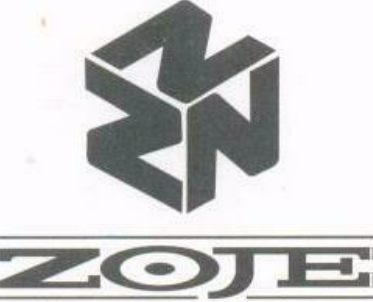 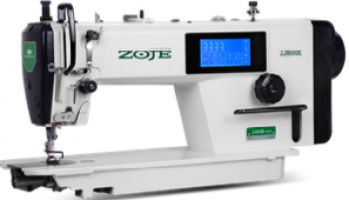                                                     ZOJE ZJ8000E-D5J-TPИнструкция по эксплуатацииДанное руководство по эксплуатации служит для ознакомления с машиной и для использования ее возможностей применения по назначению. Данное руководство по эксплуатации содержит важные указания для безопасного, надлежащего и экономичного управления промышленной швейной машины. Соблюдение данных указаний поможет избежать травмы, сократить расходы на ремонт и простой машины и увеличить срок работы машины. Данное руководство по эксплуатации соответствует предписаниям на основе имеющихся национальных предписаний по предупреждению несчастных случаев и защите окружающей среды. Данное руководство по эксплуатации должно постоянно находиться на месте эксплуатации промышленной швейной машины. Каждый оператор, работающий за промышленной швейной машиной должен прочитать данное руководство по эксплуатации. Под этим следует понимать: - Управление, окончательный монтаж, устранение неполадок в процессе работы, уборка отходов производства, уход - Технический уход (технический уход, осмотр, наладка) и / или - Транспортировка За машиной должен работать только уполномоченный персонал. Оператор обязан как минимум один раз за смену проверять машину на видимые повреждения, которые будут угрожать безопасной эксплуатации машины. Об этих повреждениях следует сразу же сообщить. Машина всегда должна находиться в исправном состоянии. Запрещен демонтаж и вынос с производства приспособлений для безопасности. Демонтаж приспособлений для безопасности разрешен при сборке, ремонте или техническом обслуживании машины, при завершении вышеперечисленных работ следует незамедлительно установить приспособление для безопасности. За повреждения в результате самовольных изменений на машине производитель не несет ответственности. Соблюдать все указания по безопасности! Поверхность, помеченная знаками предупреждения, является знаком постоянной опасности, например, опасность защемления, порезки, удара. Наряду с указаниями в данном руководстве по эксплуатации следует соблюдать общие предписания по безопасности и предотвращению несчастных случаев.Общие указания по безопасности Несоблюдение следующих указаний по безопасности может привести к телесным повреждениям или к поломке швейной машины. 1. Ввод машины в эксплуатацию разрешается только после ознакомления с прилагаемой к ней инструкцией по эксплуатации и только персоналу, прошедшему соответствующее обучение. 2. Перед вводом в эксплуатацию прочитайте также Указания по мерам безопасности и Руководство по эксплуатации производителя двигателя. 3. Запрещается эксплуатация машины не по ее целевому назначению или без устройств безопасности; соблюдайте все предписания по технике безопасности. 4. При замене швейных инструментов (например, иглы, прижимных лапок, игольной пластины, двигателя материала и шпули), при заправке нити, покидая рабочее место, а также при проведении работ по техническому обслуживанию, отключить машину от сети, выключив главный выключатель или вытянув сетевой шнур из розетки. 5. Ежедневные работы по техническому обслуживанию разрешается выполнять только соответствующе обученному персоналу. 6. Работы по ремонту и специальные работы по техническому обслуживанию разрешается выполнять только специалистам или соответствующе обученному персоналу. 7. При проведении работ по ремонту или техническому обслуживанию пневматических устройств отключить станок от пневматической сети обеспечения (7 – 10 бар). Перед отключением от пневматической сети обеспечения уменьшить давление на узле подготовке воздуха. Исключения допустимы только при выполнении работ по юстировке и проверки функций соответствующе обученными специалистами. 8. Работы на электрических устройствах разрешается выполнять только квалифицированным специалистам-электрикам.9. Запрещается проведение работ на деталях и устройствах, находящихся под напряжением. 10. Переоборудование или изменения машины разрешается только при четком соблюдении всех соответствующих предписаний по технике безопасности. 11. Для ремонтных работ используйте запасные части, допущенные нами для использования. 12. Ввод в эксплуатацию головки разрешается только после того, как будет установлено, что вся машина соответствует положениям директив.13. Соединительный кабель должен быть оснащен вилкой в соответствии с нормами страны, где используется машина. Для этого необходимы квалифицированные специалисты.Описание продукцииZOJE ZJ8000E-D5J-TP - Одно игольная промышленная швейная машина челночного стежка, предназначена для шитья легких и средних материалов.Машина ZOJE ZJ 8000E-D5J-TP ИМЕЕТ: 
- Новый дизайн, продуманную конструкцию и высокую производительность;
- Низкий уровень шума, ,плавность пуска, отсутствие вибрации, плавную регулировку скорости ,возможность пошагового шитья.
- Новую конструкцию мотора и главного вала, что позволяет увеличить ресурс работы машины, повышает ее надежность, и снижает потребление энергии;
- Встроенный в корпус небольшой без редукторный сервомотор;
- Блок управления встроен в голову, имеет сенсорный светящийся дисплей;
- Автоматические функции: позиции иглы, закрепки, подъема лапки и обрезка ниток.
- Светодиодный светильник, который освещает поле шитья с двух сторон, с регулятором света;
- Кнопку пошагового шитья и кнопку обратного хода;
- USB порт;
- Конкурентоспособную цену.Техническая частьМаксимальная скорость шитья: 5000 обр./мин. 
Длина стежка: 5мм. 
Высота подъема лапки: 5,5/13 мм 
Модель иглы: DBX1/DBX5 № 75-110Электронная частьДисплей 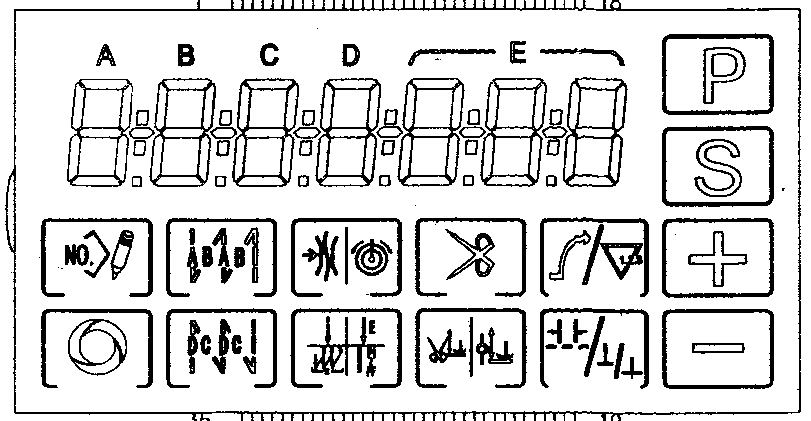 Описание клавиш панели управленияСписок параметровТаблица ошибокназваниеиконкаописаниеФункция редактирования параметров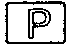 Нажмите эту клавишу чтобы войти или выйти из режима параметров редактированияУстановка параметров проверка и сохранение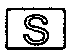 Для проверки содержания выбранных параметров: после выбора параметра нажмите эту клавишу для проверки и изменения операции, после изменения значения параметра нажмите эту клавишу для выхода и сохранения параметраУвеличение параметра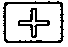 Увеличить параметрУменьшение параметра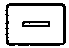 Уменьшить параметрКлавиша счетчика и мягкий старт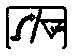 Долгое зажатие клавиши включит или выключит мягкий старт, обычное нажатие интерфейс переключится в режим счетчикаКлюч длины стежка и выбор положения остановки иглы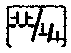 Нажмите эту клавишу чтобы изменить длину стежкаПри длительном зажатии положение остановки иглы переключается верхнее или нижнее положениеФункция обрезки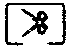 Установите функцию обрезкиАвтоматические настройки прижимной лапки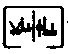 Автоматический подъем лапки после функции обрезкиАвтоматический подъем прижимной лапки во время паузы шитьяАвтоматический подъем прижимной лапки во время паузы шитья и после функции обрезкиПрижимная лапка не активнаФункция прижима нити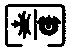 Установите или отмените функцию зажима нитиКлавиша переключателя режимов шитья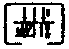 Каждое нажатие переходит в режимы: свободное шитьё, шитьё с постоянным швом, закрепка с непрерывным шитьем назад и множественным шитьемПередняя закрепка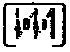 Выберете функцию передней закрепкеЗадняя закрепка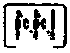 Выберете функцию задней закрепкиАвтоматические функции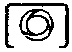 Режим свободного шитья нажмите эту кнопку без функцииВ режиме шитья с постоянной строчкой нажмите эту клавишу, при отпускании педали он будет автоматически выполнять секцииE.F или G.H, после того как педаль снова опущена автоматически выполнит стежки следящего раздела до завершения обрезкиСветодиод OFF указывает на то что функция отключенаПри длительном нажатии может восстановить заводские настройкиКлюч шитья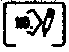 Перейти к интерфейсу настройки режима вышивания№Название параметрадиапазонЗаводскоезначениеОписание 01Максимальная скорость100-35003500Максимальная скорость машинного шитья02Нагнетание заданной скорости1-10080Более быстрое увеличение скорости03Остановка положение иглыUP – DN DNUP-остановка иглы в верхуDN-остановка иглы внизу04Скорость начальной закрепки200-32002000Регулировка скорости начальной закрепки05Скорость конечной закрепки200-32002000Регулировка скорости конечной закрепки06Скорость компенсированной закрепки200-32002000Регулировка скорости компенсированной закрепки07Плавный старт200-1500400Регулировка скорости плавного старта08Мягкий старт0-992Количество стежков мягкого старта09Автоматическая скорость стежка200-40003500Задается для автоматического изменения скорости с пульта10Коррекция строчкиON – OFF ONДействует приостановки шитья11Выбор режима модели закрепкиJ –B J12Выбор режима начальной закрепки0-310- отключена1- автоматическая закрепка2 – механическая закрепка13Выбор режима конечной закрепкиCON – STP CONCON – в конце конечной закрепки машина продолжает шить если нажать на педальSTP – после конечной закрепки машина останавливается14Мягкий стартON – OFF ONАктивация плавного старта15Код режима стежка0-4216Ограничение скорости закрепки0-32003000Когда стоит ноль функция ограничения скорости отключена17Автоматический подсчет0-110-включено1- отключено18Баланс стежка для запуска закрепки0-20013119Баланс стежка начальной закрепки0-20015220Выбор режима конечной закрепки0-311- автоматически выполнять действия2- с паузами пошагово21Регулировка педали при нажатии30-100052022Регулировка педали в нулевом положении30-100041823Регулировка педали при не полном нажатии30-100027024Регулировка педали нажатие обратного положения30-50013025Баланс стежка конечной закрепки0-20013126Баланс стежка закрепки дополнительного стежка0-20015227Настройки вспомогательных функции№ 6 счетчик времени обрезки№ 12 выбор интерфейса дисплея пуска машины№ 13 выбор режима счетчика пошива28Режим закрепки в конце шитья0-311 – автоматическая2 – с паузой пошагово29Скорость остановки обрезки нити1-4520Угол рабочего положения30Угол толщины материала0-100031Угол обрезки0-1003032Компенсация пятого стежка закрепки0-20013133Компенсация шестого стежка закрепки0-20015234Выбор режима шитья постоянным стежкомA –M AА – автоматическиМ - механически36Настройки линии питания мощности 0-11537Регулировка прижима чистой закрепки0-1180 – не активна1 – активна2-8 – прижим увеличивается38ОбрезкаON -OFFONON – включенаOFF – выключена39Прижимная лапка останов во время шитья UP- DN DNUP – вверхуDN - внизу40Прижимная лапка после обрезкиUP-DN DNUP – вверхуDN - внизу41Количество готовых изделий0-99990Подсчет готовых изделий42Информационный дисплейN-0143Настройка направления вращения двигателяCCW-CWCCWCCW – впередCW - назад44Регулировка педали приостановки1-4516Угол остановки45Регулировка педали конечной закрепки1-5030Угол положения конечной закрепки46Остановка мотора с другим углом после обрезкиON- OFFOFFРегулируется с параметром № 4747Регулировка угла после обрезки50-200160Обратное направление иглы после обрезки48Скорость останова100-500210Установка скорости позиционирования49Скорость обрезки100-500300Регулировка скорости обрезки50Задержка подъёма лапки10-990150Регулировка подъёма лапки51Время полного подъема лапки10-5020Регулировка времени подъема лапки после закрепки и обрезки52Время опускания прижимной лапки10-990120Запуск двигателя осуществляется, когда лапка опустилась вниз 53Отключение подъем лапкиON-OFFOFFOFF – лапка поднимаетсяON – лапка не активна54Время обрезки10-990200Регулировка времени обрезки55Время срабатывания чистой закрепки10-99030Регулировка времени срабатывания улавливателя нити56Позиция иглы0-210 – не активна57Время задержки лапки в поднятом состоянии1-12010Лапка опустится автоматически через заданное время58Верхняя позиция иглы0-14391120Настройка верхней позиции иглы59Нижняя позиция иглы0-1439360Настройка нижней позиций иглы60Скорость тестирования100-35003500Установка скорости тестирования61Тест. АON-OFFOFFТест скорости62Тест. ВON-OFFOFFТест обрезки и остановки двигателя63Тест. СON-OFFOFFТест подъема лапки и остановки двигателя без позиционирования иглы64Время работы тестовой группы. С1-25030Настройка времени работы65Время остановки тестовой группы. С1-25010Установка времени остановки тестирования66Тестирование коммутатора0-210 – отключить1 – тест нулевого сигнала2 – тест положительного сигнала67Тестирование переключателей защиты от обрезки ON-OFFOFFON – включенOFF - выключен71Рабочий цикл прижимной лапки0-502Усилие прижима вовремя отпускание педали ногой72Коррекция верхнего положения иглы0-1439Регулировка положения вращение шкива, чтобы запомнить нажмите S73Коррекция нижнего положения иглы0-1439Регулировка положения вращение шкива, чтобы запомнить нажмите S76Изменение время скорости во время шитья назад10-99025078Угол натяжение нити5-359100Угол позиционирования во время натяжения нити79Угол раскрытие тарелок натяжки5-35927080Угол обрезки5-35918Установите угол обрезки81Регулировка если нитку путает внизу5-359140Восстановите по умолчанию если не помогает82Регулировка если нитку вытягивает5-359180Восстановите по умолчанию если не помогает84Регулировка угла толстого материала в перед0-359985Регулировка угла толстого материала назад0-3595792Начальный угол энкодера160Посмотреть руководство93 Время задержки нажатия педали10-90030099Компенсация закрепки C0-250120Предотвращения снятия нити после обрезки 100Компенсация закрепкиD0-250175Предотвращения снятия нити после обрезки101Начальный угол свободного шитья1-35930102Угол свободного шитья в конце1-359180117Время задержки прижимной лапки0-99012119Электромагнитная защита выбор перегрузки по току0-100-OFF1-ON120Выбор аварийного выключателя уровня масла0-110-OFF1-ON121Выбор режима обрезки нити0-30122Не допускайте снятие нити после режима обрезки0-1439830Регулировка времени операции возврата до обрезки нити123Обратная закрепка при обрезке нити0-1000124Рабочий цикл прижимной лапки0-501Чем больше значение, тем больше сопротивление125Датчик первое положение0-10235Влияет на подъем прижимной лапки126Датчик второе положение0-1023960Влияет на опускание прижимной лапки127Подъем колена путем усиления зажима рабочего цикла0-5030139Ослабление нити в начале шитья0-100-OFF1-ON141Начальный угол функции, которая ослабляет нить в начале шитья1-3591Начальный угол функции, которая ослабляет нить в начале шитья (как верхний угол положения иглы)142Угол остановки при котором нить ослабевает в начале шитья1-35935Угол остановки функции, которая ослабляет нить в начале шитья (в качестве верхнего угла положения иглы, значение должно быть больше, чем параметр 141)146Время задержки нити0-990150147Время очистки нити0-990120148Время обратного слежения нити0-99030151Выбор функции зацепа нити0-100-OFF1-ON152Время задержки зацепа нити0-990100153Продолжительность зацепа нити0-99030154Выбор обратного слежения за нитью0-99030155Рабочий цикл зацепа нити в процентах0-10090156Рабочий цикл подъемника прижимной лапы в начале шитья0-1000Закройте функцию, когда значение равно нулю157Начальный угол подъема прижимной лапы в начале шитья1-3591Начальный угол функции при котором прижимная лапа поднимается в начале шитья (как в верхний угол положения иглы)158Угол остановки прижимной лапы в начале шитья1-359300Угол остановки функции подъема прижимной лапки при запуске шитья (как верхний угол положения иглы значение должно быть больше чем параметр 157)№Содержание Проверка и устранениеЕ-1Силовой модуль не исправен. Аномальное напряжение. Поврежден резистор или перегорел предохранительПроврете плату питания Е-2Низкое напряжениеПроврете основную плату  Е-3Блок операций, связанный с интерфейсом ЦП, имеет ошибку связиМашина будет отключена проверьте операционный блокЕ-5Задатчик скорости не работаетПроврете задатчик скорости Е-7Плохое соединение на разъемах двигателяМашина заклинилаСлишком толстый материалВыход модуля из строяПроврете разъемы двигателя, состояния машины и синхронизатора Е-8Ручное закрепление длится 15 секундПроверьте соленоид реверса и его механизмыЕ-9Ошибка синхронизатораПроверти верхние и нижнее положение иглы, заменить синхронизаторЕ-10Ошибка электромагнитаПроверти электромагнит Е-11Ошибка синхронизатораПроверти верхние и нижнее положение иглы, заменить синхронизаторЕ-14Ошибка сигнала энкодераПроверти сигнал датчикаЕ-15Высокое напряжениеПроверти плату питанияЕ-17Ошибка обрезки Проверти обрезкуЕ-20Ошибка двигателяПроверите двигатель машиныoliОшибка маслаЗалейте масло